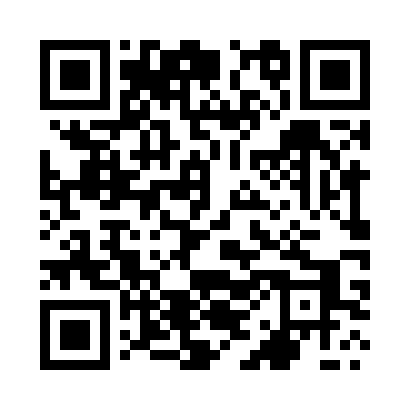 Prayer times for Sypin, PolandMon 1 Apr 2024 - Tue 30 Apr 2024High Latitude Method: Angle Based RulePrayer Calculation Method: Muslim World LeagueAsar Calculation Method: HanafiPrayer times provided by https://www.salahtimes.comDateDayFajrSunriseDhuhrAsrMaghribIsha1Mon4:166:1612:465:137:179:102Tue4:136:1412:465:147:189:123Wed4:106:1212:455:157:209:144Thu4:076:0912:455:177:229:165Fri4:046:0712:455:187:239:196Sat4:016:0512:455:197:259:217Sun3:586:0312:445:207:279:238Mon3:556:0012:445:217:299:269Tue3:525:5812:445:237:309:2810Wed3:495:5612:435:247:329:3111Thu3:465:5412:435:257:349:3312Fri3:435:5112:435:267:359:3613Sat3:405:4912:435:277:379:3814Sun3:375:4712:425:287:399:4115Mon3:335:4512:425:307:419:4316Tue3:305:4312:425:317:429:4617Wed3:275:4012:425:327:449:4918Thu3:245:3812:415:337:469:5119Fri3:205:3612:415:347:479:5420Sat3:175:3412:415:357:499:5721Sun3:145:3212:415:367:5110:0022Mon3:105:3012:415:377:5310:0223Tue3:075:2812:405:397:5410:0524Wed3:035:2612:405:407:5610:0825Thu3:005:2412:405:417:5810:1126Fri2:565:2212:405:427:5910:1427Sat2:535:2012:405:438:0110:1728Sun2:495:1812:405:448:0310:2029Mon2:465:1612:405:458:0410:2330Tue2:425:1412:395:468:0610:27